W MARCU NA ANGIELSKIM:„Farm animals”-  przypomnienie słownictwa: cow, horse, pig, sheep, rooster, hen, Oraz zabawy utrwalające. -budowanie prostych zdań: Thisis a …..- Słuchanie książki „ChickenLicken”„Easter”- poznanie słownictwa i zabawy utrwalające: easterbunny, eastereggs, basket, tulip, lamb, chick, daffodil-poznanie i porównanie zwyczajów wielkanocnych w Polsce i Wielkiej Brytanii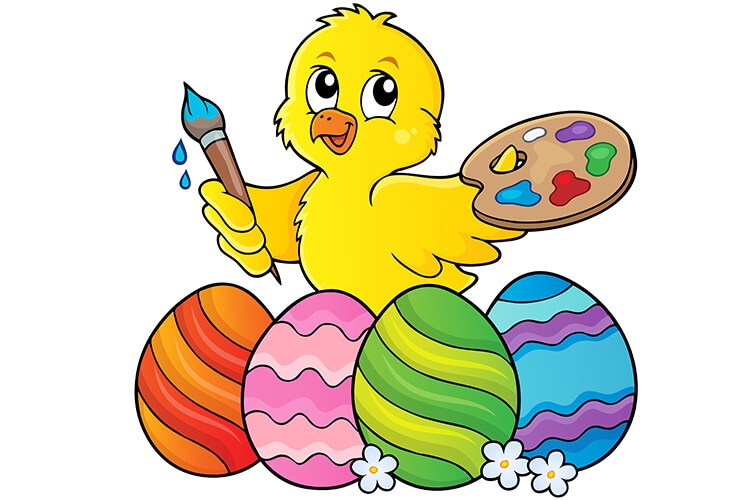 